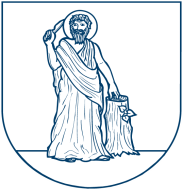 			Veřejná zakázka č. 3/2018Statutární město OstravaMěstský obvod Nová VesRolnická č 139/32709 00 Ostrava - Nová Ves Výzva k podání nabídkyStarosta  městského obvodu Nová Ves, vykonávající pravomoc rady dle ust. §99 odst. 2 zákona č. 128/2000 Sb., o obcích (obecní zřízení) v pl. znění  usnesením  č. UST/096/2018/1418 – 1a) ze dne 7.9.2018  rozhodl jako zadavatel o zadání veřejné zakázky malého rozsahu,  v souladu s vnitřním předpisem městského obvodu Nová Ves – Zásady a postupy pro zadávání veřejných zakázek malého rozsahu: „Oprava havarijního stavu chodníků na ul. Bartošově k autobusovým zastávkám MHD“.    Pro podání nabídky je nezbytné, aby uchazeči s podáním prokázali splnění kvalifikačních předpokladů, jak je uvedeno v čl. IV  této výzvy.Článek I – identifikační údaje zadavatele:Název zadavatele:	         Statutární město Ostrava, Sídlo: 			         Prokešovo nám. 1803/8, 720 30 Ostrava IČ:                                           00845 451DIČ:			         CZ00845451 (plátce DPH)	 Jehož jménem jedná 	         Městský obvod Nová Ves,se sídlem:		         Rolnická  139/32, 709 00 Ostrava - Nová Vesbankovní spojení: 	         ČS, a. s., pobočka Moravská  Ostrava, č. účtu:			         27-1651185349/0800jednající:       	                      Ing. Tomáš   Lefner, starosta ve věcech smluvních i technických Kontakty                                 tel. 602 562 532         Článek II - Informace o druhu a předmětu zakázkyNázev zakázky:  „Oprava havarijního stavu chodníků na ul. Bartošově k autobusovým zastávkám MHD“. Číslo zakázky                     3/2018Typ veřejné zakázky         veřejná zakázka malého rozsahuDoba plnění :                     do 30. 10. 2018Kvalifikace předmětuChodníky byly vybudovány v 80. letech minulého století jako součást ulice 28. října, která  spojuje křižovatku U vodárny se Svinovskými mosty. Jsou vedeny v prudkém svahu a ohraničeny kovovým zábradlím. Chodníky jsou jediným možným spojením na autobusové linky MHD spojující městský obvod Nová Ves s centrem Ostravy. Současný povrch chodníků je tvořen litým asfaltem a je olemován betonovým odvodňovacím žlabem. Technologický postup prací při realizaci opravy povrchu.Před zahájením veškerých stavebních prací bude provedena instalace informačního značení.  V místech styku opravovaných ploch a ploch,  kterých  se oprava povrchu nedotkne,  bude provedeno strojní zařezání stávajícího živičného povrchu. Opravovaný povrch  bude vybourán, a to v celé ploše opravy komunikace pro pěší.     Stávající povrch komunikace z litého asfaltu bude strojně a ručně odstraněn, naložen a odvezen. Tímto odstraněním vznikne nová podkladní vrstva. Tato bude vyčištěna od prachu a jiných nečistot.      V místech,  specifikovaných schématem,  bude provedeno odstranění stávající poškozené betonové konstrukce pod živičnou vrstvou. Tato bude nahracena novou betonovou monolitickou deskou z betonu prostého C12/15.     Následně se provede spojovací postřik (podle ČSN 73 6121, ČSN EN 13808 a TKP kap. 26) vhodnou asfaltovou emulzí.      Na tento postřik se položí ložní vrstva (ACO11) v místech,  kde je nutno upravit nedostatečný příčný spád a vyrovnat nerovnosti podkladní vrstvy z betonu .       Po realizaci ložné vrstvy se provede spojovací postřik (podle ČSN 73 6121, ČSN EN 13808 a TKP kap. 26) vhodnou asfaltovou emulzí. Nakonec se položí vrstva obrusná (ACO8) v tl.50 mm. Následně se asfaltová směs položí ručně v jedné vrstvě.  Rozprostřenou směs bude hutnit vibrační válec a vibrační deska s kropením.Podél vnější hrany chodníku bude provedena výměna betonových obrubníků BO 10/25 a příkopových betonových tvarovek. Specifikace typu a rozsahu je v položkovém rozpočtu a v schématu jednotlivých úprav a stavebních prací.V místě příkopových tvárnic, označených na schématu modře,  bude vytvořena vpusť, jenž umožní vsak části povrchových vod do kořenového systému přiléhajících stromů.Odvodnění dešťových vod z realizovaných ploch bude do stávajících vpustí a nově opravených příkopových žlabů. Tyto budou usazeny do betonového lože  Styčné plochy dříve provedených asfaltových vrstev se opatří asfaltovou zálivkou.Celková výměra nově realizovaných živičných povrchů je 864 m2.  Článek III – Lhůta a místo pro podání nabídek a prokázání splnění kvalifikaceLhůta pro podání nabídek  končí   19. září 2018 v 10.00 hodin (středa)Místem pro podání nabídek je podatelna Úřadu městského obvodu Nová Ves, Rolnická 139/32, PSČ  709 00 Ostrava - Nová Ves. Pro osobní předání je podatelna otevřena v následujících termínech (v pracovní dny):V případě doručení nabídky poštou, kurýrem či jiným přepravcem je za okamžik převzetí zadavatelem považováno faktické doručení nabídky.Nabídka bude  doručena v neprůhledné zalepené obálce, která bude označena: 1)   adresou  uchazeče2)  nápisem:  VZ MR 3/2018    „Oprava havarijního stavu chodníků na ul. Bartošově k autobusovým zastávkám MHD“.                      NEOTEVÍRAT! 3) adresou zadavatele:    SMO – Městský obvod Nová Ves, Rolnická 139/32, Ostrava – Nová Ves, PSČ 709 00 V nabídce musí být uvedeny identifikační údaje uchazeče. Nabídka obsahuje návrh smlouvy podepsaný osobou oprávněnou jednat jménem či za uchazeče a prohlášení podepsané osobou oprávněnou jednat jménem či za uchazeče, z něhož vyplývá, že je uchazeč vázán celým obsahem nabídky po celou dobu zadávací lhůty. Součástí nabídky jsou rovněž dokumenty požadované zadavatelem. Nabídka musí být podaná  v listinné podobě, doručena osobně nebo poštou a pouze v českém jazyce a 1x na CD. Pouze elektronické podání je nepřípustné.Nabídka bude  předložena v nerozebíratelném  stavu  (svázaná). Článek IV – požadavky na splnění kvalifikace Ekonomické a finanční kvalifikační předpokladyZadavatel požaduje prokázání ekonomických a finančních kvalifikačních předpokladů předložením prosté kopie pojistné smlouvy, jejímž předmětem je pojištění odpovědnosti za škodu způsobenou dodavatelem třetí osobě s pojistným plněním alespoň 500 tis. Kč Článek IV- Údaje o hodnotících kritériíchZadavatel stanoví následující kritérium: nabídková cena …………váha 100%   Posouzení a hodnocení nabídek bude provedeno hodnotící komisí jmenovanou zadavatelem  v souladu se zákonem. Součástí nabídky bude podepsaný návrh smlouvy.Článek V – Termín a místo otevírání obálek:Termín otevírání obálek   19. 9. 2018   v 10.10  hod.    Otvírání obálek bude provedeno v kanceláři tajemnice Úřadu městského obvodu Nová Ves  na adrese Rolnická 139/32, 709 00 Ostrava - Nová Ves .Článek VI - ZveřejněníDle vnitřního předpisu  městského obvodu  Nová Ves jsou  osloveni 3 uchazeči. Článek VII - Ostatní sděleníZadavatel si vyhrazuje právo odmítnutí všech předložených nabídek. Zadavatel nebude zájemcům ani uchazečům hradit žádné náklady spojené s účastí v zadávacím řízení. Tyto náklady nesou zájemci a uchazeči sami.Zadavatel je oprávněn zadávací řízení zrušit až do uzavření smlouvy.S ohledem na skutečnost, že se jedná o veřejnou zakázku malého rozsahu, neřídí se zadávací  řízení zákonem č. 134/2016  Sb. o zadávání veřejných zakázkách, ve znění pozdějších předpisů.Příloha:  neoceněný rozpočet  stavby	  Požadavky na  obsah  smlouvy o dílo	  Prohlášení uchazeče	  Snímek kat. mapy  území se zákresem  V Ostravě - Nové Vsi dne 10. 9. 2018                                        Ing. Tomáš Lefner,  starostapondělí08:00 – 11:30, 12:30 – 17:00úterý08:00 – 11:30, 12:30 – 15.00středa08:00 – 11:30, 12:30 – 17:00čtvrtek08:00 – 11:30, 12:30 – 15.00pátek08:00  -  12:30  